СОВЕТЫ РОДИТЕЛЯМ ПО ОРГАНИЗАЦИИ ДУШЕПОЛЕЗНОГО СЕМЕЙНОГО ЧТЕНИЯ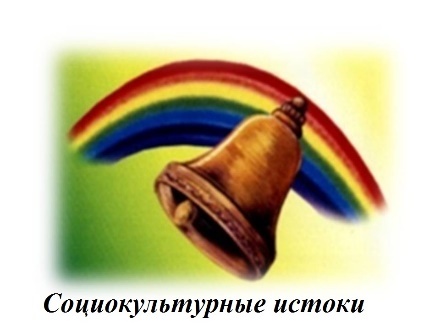 Организация процесса душеполезного семейного чтения должна быть хорошо продумана.В семье следует определить благоприятное во всех отношениях место для детской библиотеки, откуда будут извлекаться и наши книги для развития детей.В жизни семьи необходимо выделить время для ежедневного общения с книгой. (Специалисты рекомендуют родителям не менее 20-30 минут в день читать вслух ребенку дошкольного возраста).Общаясь с книгой, следует относиться к ней как к величайшей ценности: правильно держать ее в руках, правильно перелистывать страницы, знать авторов, создавших литературно-художественные произведения, определить и знать ее место в домашней библиотеке. Бережное отношение к книге – одно из важных качеств общей культуры человека, а закладывается оно в «золотую» пору детства.Родителю следует сначала самому ознакомиться с содержанием литературных произведений, условно разделить их на законченные смысловые части, если того не сделано в авторских текстах, определиться с примерным объемом содержания для одного чтения.Читать литературные тексты следует неспешно, выразительно, эмоционально. Произведения, требующие глубокого осмысления, не следует читать ребенку непосредственно перед сном. Осмысленное чтение становится источником духовного обогащения человека, поэтому в семье следует определить время не только для чтения, но и для совместных размышлений.Если сказочные и другие тексты довольно большие по объему, рекомендуется читать их с «продолжением». Чтение с продолжением развивает у ребенка привычку слушать книгу вместо бездумного просмотра телевизора, формирует устойчивый интерес к детской художественной литературе.Перед тем, как продолжить чтение, взрослому целесообразно попросить детей вспомнить, где остановились в прошлый раз, предложить рассказать какой-нибудь эпизод. При этом очень важно, чтобы у детей сложилось целостное восприятие читаемой сказки или другого литературного произведения.После чтения литературных текстов взрослому рекомендуется поразмышлять вместе с ребенком, выбрать и определить те жизненные уроки, которые они получили после прочтения (уроки послушания, любви, терпения, верности, трудолюбия, веры, смелости и т.д.)Считаем, что совместные размышления по прочитанному-одна из сильных позиций книг для развития детей дошкольного возраста. Родители и дети, осмысливая традиции своего народа, совместно выходят на развитие духовно-нравственных ценностей. Жизненный опыт народа соединяется с опытом родителей, бабушек и дедушек, присоединяет пусть небольшой опыт жизни дошкольников. Таким образом, капля за каплей, формируется духовно-нравственный стержень ребенка.Взрослому нужно внимательно следить за реакцией детей при чтении и анализе произведения, обращая внимание на их эмоциональные изменения. В условленный отрезок времени следует читать ребенку по одной-две части. Далее рекомендуется передавать книгу в руки ребенка. Теперь он пусть самостоятельно ее листает, рассматривает, изучает рисунки. Внимательно рассматривая образы-иллюстрации, ребенок приобщается к изобразительному искусству, учиться видеть и понимать графические способы передачи литературного содержания. Всмотритесь внимательно в рисунки книг для развития детей! Они не только высокохудожественны, но и высокодуховны.Рассматривание образов-иллюстраций в конце чтения книги совпадает с желанием детей, углубляет понимание услышанного, уточняет отдельные, может быть, не ясные места, полнее раскрывает художественные образы.Уважаемые родители!Помните, что у детей дошкольного возраста есть важная особенность – постоянная потребность восприятия одних и тех же стихов, рассказов, сказок. Об этой потребности прекрасно сказал великий знаток детства Я. Корчак: «Одна и та же, без конца повторяемая сказка – словно соната, словно любимый сонет, словно скульптура, без которой и день не день, сер и бесцветен.Возвращение к прочитанному помогает ребенку лучше осмыслить содержание литературного текста, сформировать представление о добре и зле, о дружбе, взаимопомощи, доброжелательности, честности, учит жизни, вселяет веру в то, что правда восторжествует над ложью, справедливость – над произволом, добро – над злом.Дорогие наши читатели!Надеемся, что книги для развития детей 3-7 лет найдут достойное место в вашей домашней библиотеке. Хорошо организованное семейное чтение будет одинаково полезно как детям, так и вам, уважаемые взрослые!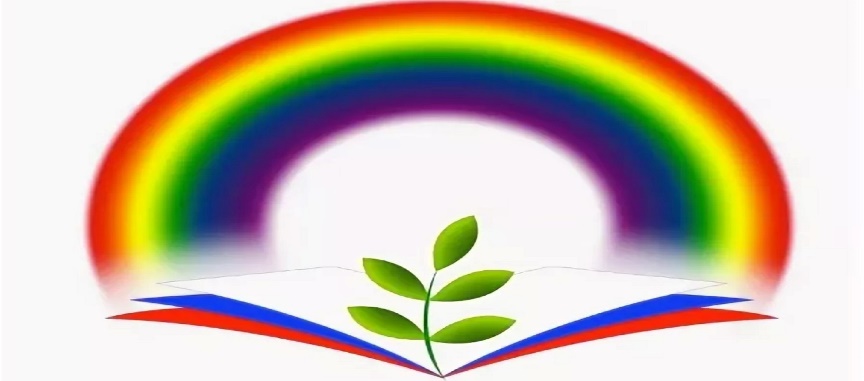 